第二十一屆華羅庚金杯少年數學邀請賽初賽試卷（初一組）（時間: 2015年12月12日10:00—11:00）一、選擇題 (每小題10分, 共60分. 以下每題的四個選項中, 僅有一個是正確的, 請將表示正確答案的英文字母寫在每題的圓括號內.)代數和的個位數字是（    ）.（A）         （B）         （C）         （D）已知, 則下列不等式成立的是（    ）.（A）            （B）（C）            （D）在數軸上, 點和點分別表示數和, 且在原點的兩側．若, , 則（    ）.（A）      （B）		（C）      （D）如右圖所示, 三角形是直角三角形, ．若在直線或上取一點, 使得三角形為等腰三角形, 那麼這樣的點的個數為（    ）.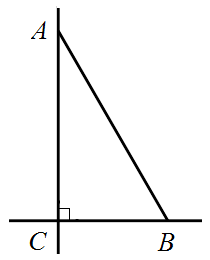 （A）         （B）         （C）         （D）如右圖, 乙是主河流甲的支流, 水流流向如箭頭所示. 主流和支流的水流速度相等, 船在主流和支流中的靜水速度也相等. 已知, 船從A處經C開往B處需用6小時, 從B經C到D需用8小時, 從D經C到B需用5小時. 則船從B經C到A, 再從A經C到D需用（    ）小時.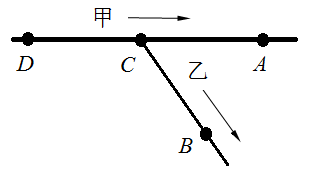 （A）       （B）	   （C）       （D）甲、乙、丙、丁四種商品的單價分別為元, 元, 元和元. 現從中選購了件共花費了元. 如果至少選購了種商品, 則買了（    ）件丁商品.（A）1          （B）2        （C）3          （D）4二、填空題 (每小題 10 分, 共40分)如右圖, 在平行四邊形中, ．點 為平行四邊形內一點, 它到直線, , 的距離分別為a, b, c, 且它到和的距離相等, 則        .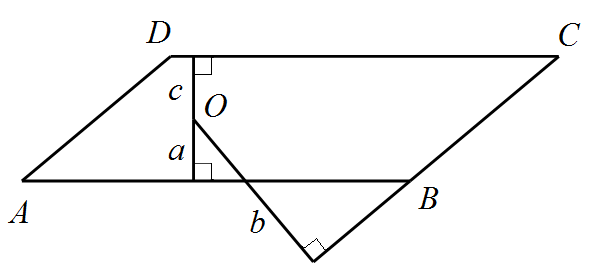 如右圖所示, 韓梅家的左右兩側各擺了3盆花. 韓梅每次按照以下規則往家中搬一盆花: 先選擇左側還是右側, 然後搬該側離家最近的. 要把所有的花搬到家裡, 共有        種不同的搬花順序. 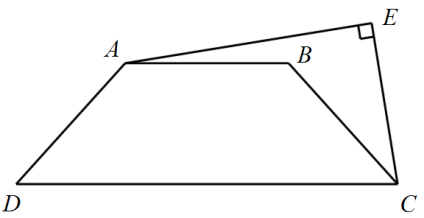 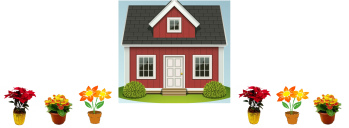 如右圖, 在等腰梯形ABCD中, , , , , , 則        .已知四位數x是完全平方數, 將其4個數字各加1後得到的四位數仍然是完全平方數, 則         .